                  Ҡарар                               № 16/7                            РЕШЕНИЕ         «18»  февраль  2021 й.                                                «18»  февраля 2021 г.Об отмене решения Совета от 16.01.2017 № 16/8 с учетом изменений, внесенных решением Совета сельского поселения Среднекарамалинский сельсовет муниципального района Ермекеевский район Республики Башкортостан от 15 мая 2018 года №29/5 «Об утверждении Положения о муниципальном земельном контроле на территории сельского поселения Среднекарамалинский сельсовет муниципального района Ермекеевский район Республики Башкортостан»   В целях приведения нормативно - правовых актов в соответствие с действующим законодательством  на основании экспертного заключения Государственного комитета Республики Башкортостан по делам юстиции от 26 ноября 2020 года НГР RU 03061705201700023 и протеста прокуратуры Ермекеевского района РБ № 3-1-2021 от 15.01.2021 года, Совет сельского поселения Среднекарамалинский сельсовет муниципального района Ермекеевский район Республики Башкортостан РЕШИЛ:1. Отменить решение Совета сельского поселения Среднекарамалинский сельсовет муниципального района Ермекеевский район Республики Башкортостан № 16/8 от 16.01.2017 года, с учетом изменений, внесенных решением Совета сельского поселения Среднекарамалинский сельсовет муниципального района Ермекеевский район Республики Башкортостан от 15 мая 2018 года № 29/5 «Об утверждении Положения о муниципальном земельном контроле на территории сельского поселения Среднекарамалинский сельсовет муниципального района Ермекеевский район Республики Башкортостан».2. Опубликовать настоящее решение на информационном стенде и официальном сайте администрации сельского поселения Среднекарамалинский сельсовет.  3. Настоящее решение вступает в силу со дня официального опубликования. Глава сельского  поселения            Среднекарамалинский сельсовет                                   Р.Б. ГалиуллинУрта Ҡарамалы ауыл советы ауыл билəмəhе советы муниципаль районының Йəрмəĸəй районы Башkортостан Республиĸаhы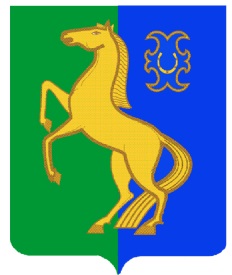 Совет сельского поселения Среднекарамалинский сельсовет муниципального района Ермекеевский район Республики Башкортостан 